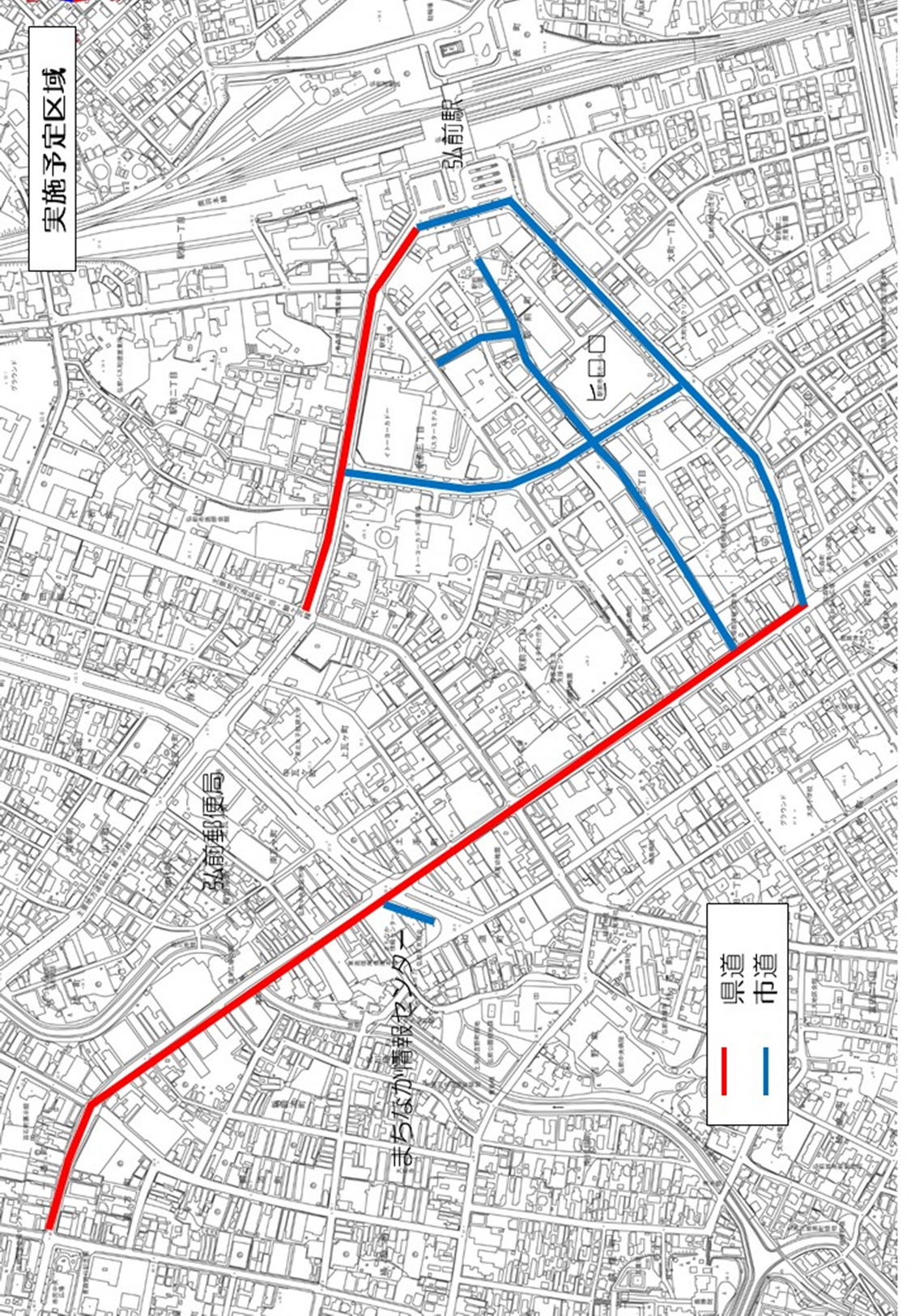 歩道上テラス等営業（変更）届　　弘前市中心市街地活性化協議会会長　清藤　哲夫　殿　　　　住所　　　　　　　　　　　　　　　届出者　　　連絡先　　　　　　　　　　　　　　氏名　　　　　　　　　　　　印　　　店舗の前面道路について、テラス営業やテイクアウト販売等のための仮設施設を設置したいので、下記のとおり届け出ます。１．営業する場所　　　　　　　　　　　　　　　２．営業する店舗名 　　　　　　　　　　　　　　３．営業する形態テラス営業 ・ テイクアウト販売 ・ 店舗外販売 ・ その他（　　　　　　　）４．設置する仮設施設・　その他（　　　　　　　　）５．営業する時間帯　　日　 月 　火 　水 　木 　金 　土　　  の　 　　　　　：　　　　～　　　　：　　　　上記のとおり営業するにあたって、次のことを遵守します。・届け出た仮設施設以外は設置しないこと・周辺の美化、清掃を行うこと・歩行者が通行可能な歩道部分を２ｍ以上確保すること・騒音等の迷惑行為に留意すること・いかなる事故やトラブルも自己責任とすること令和　年　月　日　（自署）歩道上テラス等営業（変更）届（記載例）　　弘前市中心市街地活性化協議会会長　清藤　哲夫　殿　　　　住所　　　　弘前市大字○○町１－１届出者　　　連絡先　　　 080-○○○○-○○○○氏名　　　　　弘前　太郎　　　　印　店舗の前面道路について、テラス営業やテイクアウト販売等のための仮設施設を設置したいので、下記のとおり届け出ます。１．営業する場所　　弘前市大字○○町○―○　○○ショップ弘前　前　２．営業する店舗名 　○○屋　○○　３．営業する形態テラス営業 ・ テイクアウト販売 ・ 店舗外販売 ・ その他（　　　　　　　）４．設置する仮設施設・　その他（　　　　　　　　）５．営業する時間帯　　日　 月 　火 　水 　木 　金 　土　　  の　 　　１１：００　～　２１：００　上記のとおり営業するにあたって、次のことを遵守します。・届け出た仮設施設以外は設置しないこと・周辺の美化、清掃を行うこと・歩行者が通行可能な歩道部分を２ｍ以上確保すること・騒音等の迷惑行為に留意すること・いかなる事故やトラブルも自己責任とすること令和２年９月○日　（自署）　